Suggested Timetable: Year OneThis is a suggested timetable for you to follow. The activities have been organised in the order in which we would have completed them in school. The children should be familiar with a timetable that is ordered this way. This is only a suggestion, please feel free to organise the day in a way that suits you and your current work schedule. Suggested timingsActivities (can be done in any order)Duration(minutes)8.45 amMorning Meeting with Miss Christou109.00amEnglish30- 4510.45amBreak/ Playing3011.15amMaths3011.45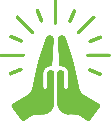 Worship1512.00Lunch and  Break/ Playing601.00PhonicsYou can carry out the activities suggested by Miss Christou and you may also want to visit:https://www.phonicsplay.co.uk/login10- 201.20Reading to a grown upThey could read a book from ‘Oxford Owl’ to an adult.101.20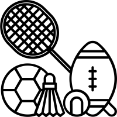 PE Activities and BreakThis could be free play in the garden/local areaCarrying out PE Activities that Miss Christou has set.Going for a walkFor some additional ideas:https://www.activekidsdobetter.co.uk/active-homehttps://www.youthsporttrust.org/primary-pe-activities30- 402.00RE or Foundation Subject (Art, History, Science, Computing)452.45End of School DayEveningStory TimeAt some point during the evening, look at a book together ( this could be at bedtime).10